Thirty-six!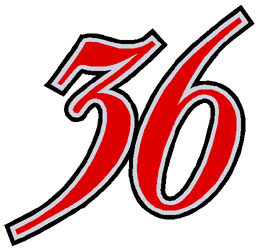 Please choose six words from the bottom!ページの下から６つの単語を選んで、書いてください！123456English日本語total1 (名前)______English/ 62______日本語/ 63______English/ 64______日本語/ 65______English/ 66______日本語/ 6/ 36eachそれぞれのpopular人気なUseful役に立つworth ~ingする価値があるthanよりもheavy重いforget忘れるeasy簡単なworseもっと悪いexpensive高価なcommunicate連絡するlarge（広くて）大きいwide広いquick速いopinion意見betterもっとよいchoose選ぶcertainly確かに